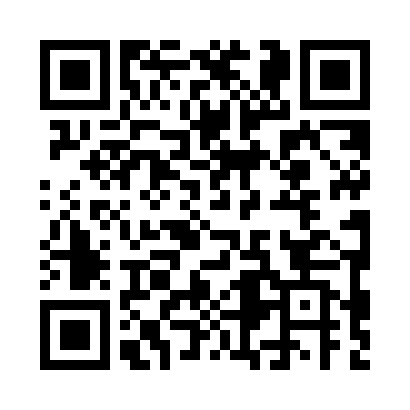 Prayer times for Tromsdorf, GermanyWed 1 May 2024 - Fri 31 May 2024High Latitude Method: Angle Based RulePrayer Calculation Method: Muslim World LeagueAsar Calculation Method: ShafiPrayer times provided by https://www.salahtimes.comDateDayFajrSunriseDhuhrAsrMaghribIsha1Wed3:195:461:115:148:3710:532Thu3:165:451:115:148:3810:563Fri3:125:431:115:158:4010:594Sat3:095:411:115:168:4211:025Sun3:055:391:115:168:4311:056Mon3:025:371:115:178:4511:087Tue2:585:361:115:188:4611:128Wed2:565:341:115:188:4811:159Thu2:565:321:115:198:4911:1810Fri2:555:311:105:198:5111:1811Sat2:545:291:105:208:5211:1912Sun2:545:281:105:218:5411:2013Mon2:535:261:105:218:5511:2014Tue2:525:251:105:228:5711:2115Wed2:525:231:105:228:5811:2116Thu2:515:221:105:239:0011:2217Fri2:515:201:115:239:0111:2318Sat2:505:191:115:249:0311:2319Sun2:505:181:115:259:0411:2420Mon2:495:161:115:259:0611:2521Tue2:495:151:115:269:0711:2522Wed2:485:141:115:269:0811:2623Thu2:485:131:115:279:1011:2624Fri2:475:121:115:279:1111:2725Sat2:475:111:115:289:1211:2826Sun2:475:101:115:289:1311:2827Mon2:465:091:115:299:1511:2928Tue2:465:081:115:299:1611:2929Wed2:465:071:125:309:1711:3030Thu2:455:061:125:309:1811:3131Fri2:455:051:125:319:1911:31